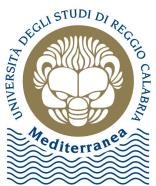 Università degli Studi Mediterranea di Reggio CalabriaDipartimento Di.Gi.ES.Elenco ammessi al Tirocinio formativo curriculare Scienze Economiche (L-33) – Economia (LM-56)MATRICOLACORSOORDINE1.1008763L-33Ordine dei Dottori Commercialisti ed Esperti contabili di Reggio Calabria2.1009167L-33Ordine dei Dottori Commercialisti ed Esperti contabili di Reggio Calabria3.1009221L-33Ordine dei Dottori Commercialisti ed Esperti contabili di Reggio Calabria1009279L-33Ordine dei Dottori Commercialisti ed Esperti contabili di Reggio Calabria4.1010046L-33Ordine dei Dottori Commercialisti ed Esperti contabili di Reggio Calabria5.1008130L-33Ordine dei Dottori Commercialisti ed Esperti contabili di Reggio Calabria1009255L-33Ordine dei Dottori Commercialisti ed Esperti contabili di Reggio Calabria6.1008159L-33Ordine dei Dottori Commercialisti ed Esperti contabili di Reggio Calabria71009373L-33Ordine dei Dottori Commercialisti ed Esperti contabili di Reggio CalabriaL-33Ordine dei Dottori Commercialisti ed Esperti contabili di Reggio Calabria1006455L-33Ordine dei Dottori Commercialisti ed Esperti contabili di Locri1008303L-33Ordine dei Dottori Commercialisti ed Esperti contabili di Palmi4.1009530L-33Confindustria1006560L-33Fenapi2.1007822LM-56Ordine dei Dottori Commercialisti ed Esperti contabili di Reggio Calabria1003509LM-56Ordine dei Dottori Commercialisti ed Esperti contabili di Reggio Calabria3.1012629LM-56Ordine dei Dottori Commercialisti ed Esperti contabili di Reggio Calabria4.1002007LM-56Ordine dei Dottori Commercialisti ed Esperti contabili di Reggio Calabria5.1012839LM-56Ordine dei Dottori Commercialisti ed Esperti contabili di Reggio Calabria1003430LM-56Ordine dei Dottori Commercialisti ed Esperti contabili di Reggio Calabria6.1002156LM-56Ordine dei Dottori Commercialisti ed Esperti contabili di Palmi1008687LM-56Ordine dei Dottori Commercialisti ed Esperti contabili di Palmi1008375LM-56Ordine dei Dottori Commercialisti ed Esperti contabili di Palmi1007783LM-56Ordine dei Dottori Commercialisti ed Esperti contabili di Palmi7.200032LM-56Ordine dei Consulenti del lavoro200099LM-56Confindustria1008293LM-56Ordine dei Dottori Commercialisti ed Esperti contabili di Locri